ПРЕСС-ВЫПУСК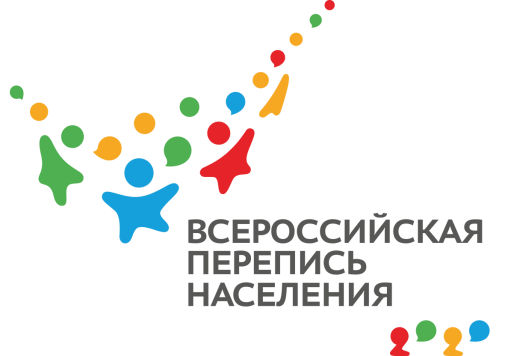 ОБ-83-10/         -ДР от 21.04.2021г.ВПН-2020: СТУДЕНТЫ В ПЕРЕПИСИСтать переписчиком может любой гражданин России, достигший 
18 лет. Это значит, что получить опыт работы в переписи сможет и студент! Поскольку предстоящая перепись населения будет цифровой, особый акцент будет делаться на умении обращаться с современной компьютерной техникой. Каждый переписчик перед началом работы научится работать с планшетом, а кто, как не молодежь, успешнее всех идёт в ногу со временем и легко осваивает новшества? Для студента проведение опроса жителей — хорошая возможность подзаработать, не запуская учебу, получить интересный жизненный опыт, расширить кругозор и пообщаться с разными людьми. Перепись проводится раз в десять лет, и это уникальный шанс почувствовать свою причастность к истории страны, ведь каждая перепись — это памятное историческое событие. Записаться в переписчики можно уже сейчас. Территориальные отделения статистики составляют списки желающих. Напоминаем, что Всероссийская перепись населения в Республике Крым пройдет в сентябре 2021 года с применением цифровых технологий. Любой крымчанин сможет самостоятельно переписаться на портале «Госуслуги», для чего понадобится стандартная или подтвержденная учетная запись. Переписчики с электронными планшетами обойдут квартиры и дома и опросят жителей, не принявших участие в интернет-переписи. Тем, кто уже переписался на портале, достаточно будет показать код подтверждения. Переписчики будут иметь специальную экипировку и удостоверение, действительное при предъявлении паспорта. Кроме того, будет организована работа переписных участков, в том числе в помещениях многофункциональных центров оказания государственных и муниципальных услуг «Мои документы».Ссылка на источник информации обязательна.Руководитель                                                                                          О.И. Балдина